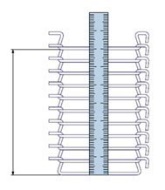 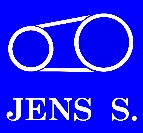 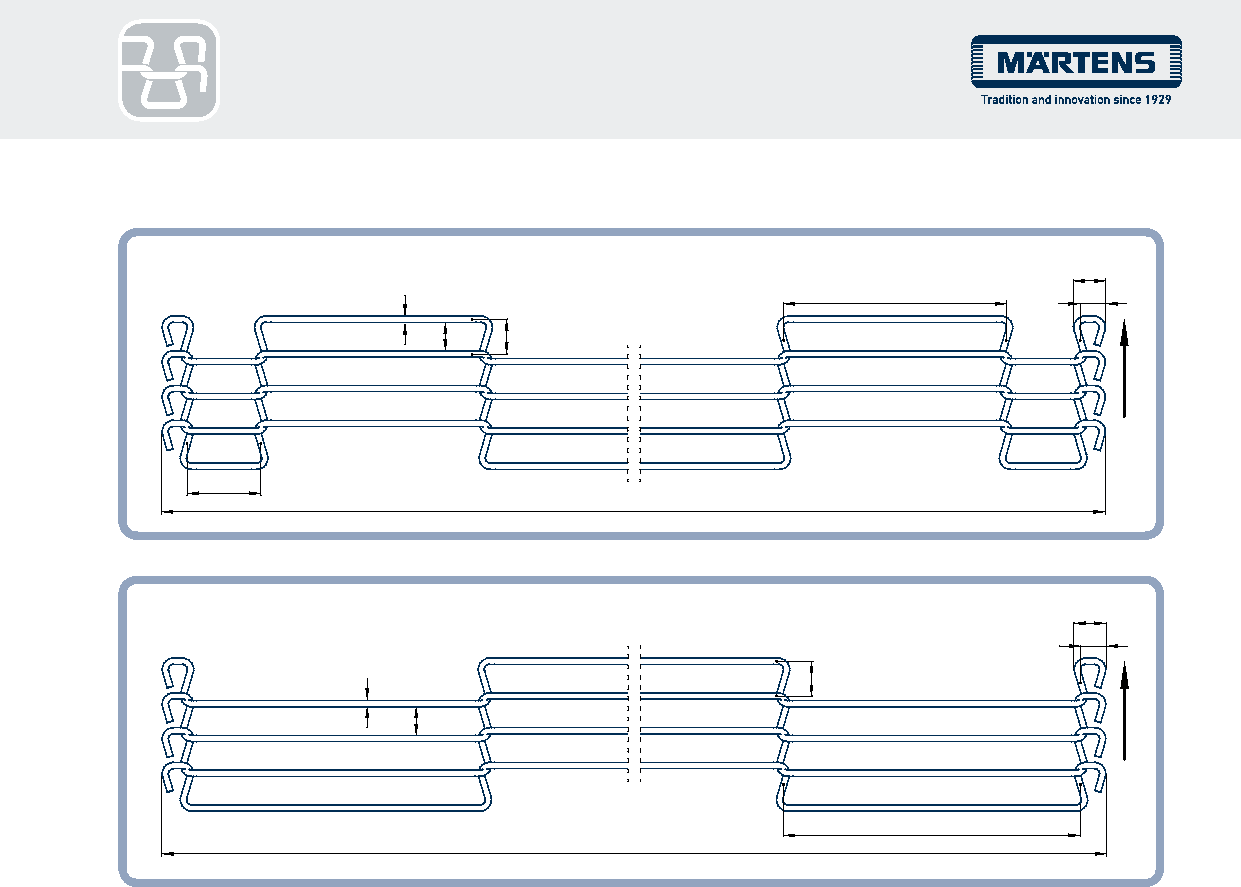 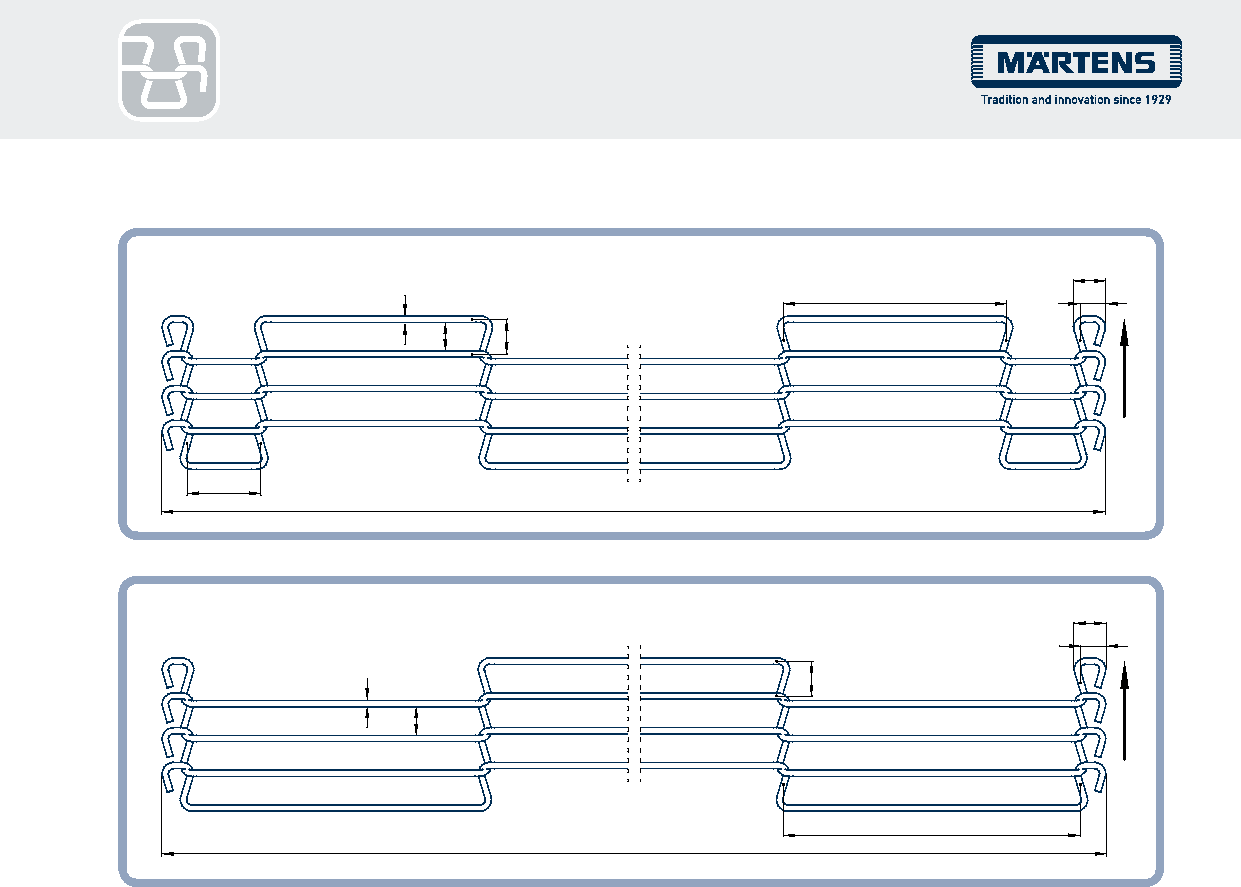                          A  Wire +Ø/mm                                                      D   Mesh width/mm                                  G   Final loop dimension                         B  Width/mm                                                          E   Mesh length/mm                                 H   Final loop/external/mm                         C  Pitch/mm                                                           F   Gear wheel edge/mm                              Måles over 10 afstande, se tegning til højre                    A Wire Ø 	     	 [mm]                    B Width 		[mm]                    C Pitch** 		[mm]                    D Mesh width* 		[mm]                    E Mesh length 	 [mm] Mesh number	                      F Gear wheel edge 		[mm]                    G Final loop / interior 		[mm]                     H Final loop exterior 		[mm]                              If there is a need for special shapes such as tips, humps, depressions or cam profiles, we will be happy to advise you in person                   .                            (*This dimension is not mandatory.	** to get the best result measure over 10 pitch, when the belt is on the machine and under tension)                   Material 	Spring steel wire 	Stainless steel wire 	K2390                   Desired belt length / offer volume